Manuscript received: dd.mm.gggg				 	        	Natural Resources and TechnologyAccepted: dd.mm.gggg	      						       Vol --, No. --, pp. -- - -- (2024) ISSN 1857-6966UDC: ----------------------                                DOI:------------------------ Original scientific papersPAPER TITLE - THE TITLE SHOULD BE CONCISE AND INFORMATIVE Name and surname1*, Name and surname2 of author/s,1Author/s address, (the address of more authors from different institutions to be noted with superscript) 2Author/s address, (the address of more authors from different institutions to be noted with superscript)*Corresponding author: email address Abstract Please provide an abstract of 150 to 250 words. It should briefly indicate the subject and scope of the paper, calling attention to points of special interest, e.g. gap in knowledge addressed and novelty, method of investigation, important results and strategic importance of the research in a global setting. The abstract should not contain any undefined abbreviations or unspecified references.Key words:  Please provide 4 to 6 keywords which can be used for indexing purposes and are not included in the titleINTRODUCTIONManuscripts should be submitted in Word. Use a normal, plain font (e.g., 11-point Times New Roman) for text. The submitted papers must be original and should not have been published previously or be under consideration for publication while being evaluated for this journal. The papers should range from 5 to 12 pages, A4 format, including references, diagrams, and appendices if any. The paper should be prepared in English language. MATERIAL AND METHODSSubtitle The journal publishes original scientific papers, short communications and reviews from all fields of Mining, Geology, Environmental Protection, Industrial Logistics, Occupational Safety and Health and Interior and Exterior Design.Original scientific papers report unpublished results of completed original scientific research. Experimental data should be presented in a way that enables the reproduction and verification of analyses and deductions on which the conclusions are based. Manuscripts should normally not exceed 6000 words.Short communications should also contain completed but briefly presented results of original scientific research. Manuscripts should normally not exceed 2000 words.Reviews are submitted at the invitation of the Editorial Board. They should be critical surveys of an area in which the author himself is active i.e. has a significant publication record. The reviews can be longer than typical research articles but should generally be limited to 10000 words including references, tables and figures.RESULTS AND DISCUSSIONSubtitle Equations: should be numbered in the sequence they appear in the text using Arabic numerals (e.g.: “Equation 1” etc.) When using units and symbols, the authors need to apply International System of Units, SI System.Tables: should be numbered in the sequence they appear in the text using Arabic numerals (e.g.:  “Table 1.” etc.). each table should be complete with descriptive title on top of the table. Footnotes can be added if applicable. Figures: should be numbered in the sequence they appear in the text using Arabic numerals (e.g.:  “Figure 1; Figures 2a and 2b.” etc.). Each figure should be complete with descriptive title on the bottom of the figure and legends that should be supplied as a complete list in the text. Figures include graphics, photography drawing, charts, pies, histograms etc. Reference to articles throughout the text as: Table 2 shows the number of species; The highest number of the species was in March (Fig. 3, Tab. 1).Table 1. Descriptive title - font size 11, without space between the table and the title of the tableFor footnotes use font size 9, without space.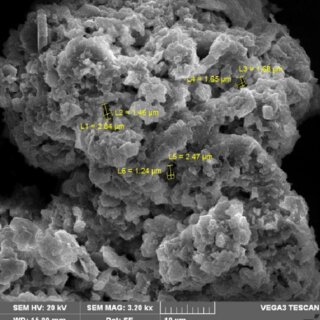 Figure 1. Descriptive title - font size 11, without space between the figure and the title of the figureCONCLUSIONMain body should be formatted as Introduction, Material and Methods; Results, Discussion and Conclusions. The Results and Discussion can be written sperate or combined.ACKNOWLEDGEMENT (optional)Financial support, advice or other kinds of assistance can be included in this sectionREFERENCESIn the text, the references should be cited as the following examples: [1], [1,4] or [1-4]. If available, please always include DOIs as full DOI links in your reference list (e.g. “https://doi.org/abc”).JournalAlvarez-Ayuso E., Garcia-Sanchez A., Querol X. (2003) Purification of metal electroplating waste waters using zeolites. Water Resources, 37(1), 4855–4862Slifka M.K., Whitton J.L. (2000) Clinical implications of dysregulated cytokine production. J Mol Med. https://doi.org/10.1007/s001090000086Scientific meetingStojanov R., Serafimovski T. (1990) The volcanism in the Zletovo-Kratovo volcanic area. In: XII Congress of Geologists in Yugoslavia, Ohrid, 405-424BookSouth J., Blass B. (2001) The future of modern genomics. Blackwell, LondonBook chapterBrown B., Aaron M. (2001) The politics of nature. In: Smith J (ed) The rise of modern genomics, 3rd edn. Wiley, New York, pp 230-257Online documentCartwright J. (2007) Big stars have weather too. IOP Publishing PhysicsWeb. http://physicsweb.org/articles/news/11/6/16/1. Accessed 26 June 2007DissertationTrent J.W. (1975) Experimental acute renal failure. Dissertation, University of California